HILL VIEW PRIMARY SCHOOL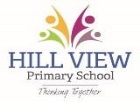 EQUAL OPPORTUNITY POLICYOVERVIEWIt is the policy of this school to promote equal opportunity in all areas of our life and work. We will not tolerate inequality in any area of the school’s life or work. All will be treated equally and given equal access to the curriculum and life of the school. All will have equal opportunity to benefit from all that we offer. Our intention is to develop an ethos in which all will thrive. Diversity and differences will be valued and respected by all and they will contribute to the richness of our school life and learning.OBJECTIVES To ensure that all learners have equal access to a rich, broad, balanced and relevant curriculum.To ensure that teaching and learning promotes equality, celebrates diversity and promotes community cohesion.To ensure that no-one is unfairly or illegally disadvantaged as a consequence of their gender, colour, race, age, ethnic or national origin, disability or religious beliefs.To recognize, celebrate diversity within our community whilst promoting community cohesion.To ensure that those with management responsibility and individual staff accept responsibility for planning, organization and delivery of appropriate educational material to ensure that this policy for equal opportunity is woven into all we do.To ensure that learners and parents are fully involved in the provision made by the school. To ensure that within the school budget appropriate funding is provided to underpin this policy.STRATEGIESMonitoring, evaluation and review carried out by the Leadership Team will ensure that procedures and practices within the school reflect the objectives of this policy.Parents will be involved and consulted about the provision being offered by the school.Teachers will ensure that their planning, teaching and learning takes account of this policy and ensures that equity underpins all their work.The diversity within our school and the wider community will be viewed positively by all and this diversity will be recognized as a rich resource for teaching, learning and the curriculum.INSET opportunities will be provided for staff, to raise awareness and provide practical examples of suitable curricular materials.Active contributions will be sought of parents and others to enrich teaching, learning and the curriculum.The positive achievements of all pupils will be celebrated and recognized.OUTCOMESThis policy will play an important part in the educational development of individual pupils. It will ensure that all pupils are treated as favourably as others and that the school will make all the reasonable adjustments necessary to promote equal opportunity. Learners from all backgrounds will be treated as equal and valued members of the school community. Under the 2010 Equality Act all protected characteristics will be recognised and acceptance taught as an embedded aspect in all curriculum areas: disability; gender reassignment; marriage and civil partnership; pregnancy and maternity; race; religion or belief; sex; sexual orientation.Revised and adopted by the Governing Body Nov 2017